Opinnäytetyön kirjoitussuunnitelma 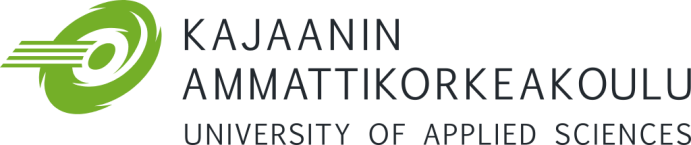 (täydentää opinnäytetyösuunnitelmaa)Tässä on kuvattu asioita, joita opinnäytetyöstäsi voit kirjoittaa. Mieti oman opinnäytetyösi kohdalta ko. asioita. Mitä useammin eri yhteyksissä siitä kirjoitat ja puhut, sitä paremmin opinnäytetyö valmistuu aikataulussa ja integroituu jäljellä oleviin opintoihisi. Tee itsellesi tämä kirjoitussuunnitelma ja mieti myös muita kirjoittamisen vaihtoehtoja. Suunnitelma työelämäyhteistyössä kirjoittamisestaMiten kirjoitat työelämälähtöisessä opinnäytetyössä niin, että tuotetut julkaisut palvelevat sekä sinun oppimista että toimeksiantajan tarpeita? Yhteistyössä kirjoittaminen ja kirjoittaminen eri julkaisufoorumeille ja erilaisia julkaisumuotoja käyttäen asettavat kirjoittajat uuteen/erilaiseen tilanteeseen. Pohdi ja syvennä kirjoitussuunnitelmaa ”keiden kanssa kirjoitatte” miettimällä yhteistyössä kirjoittamisen prosessia ja yhteistyössä kirjoittamisen välineitä koskevia kysymyksiä. Oppimisen kannalta olisi mielenkiintoista, jos voisit opinnäytetyössä tuottaa jonkin tekstiosan yhteistyössä toimeksiantajan kanssa. Mieti ja keskustele kyseisestä asiasta työelämän edustajan (ohjaajan) ja ohjaavan opettajan kanssa.Oheiskirjallisuus:
Kinnunen-Löytty (toim.). 2003. Tieteellinen kirjoittaminen. Helsinki: Vastapaino.

Vanhanen-Nuutinen-Lambert (toim.). 2005. Hankkeesta julkaisuksi. Kirjoittaminen ammattikorkeakoulun ja työelämän kehityshankkeissa. Helsinki: Edita.Perusmallin hankkeessa kirjoittamisen kirjoitussuunnitelmaan ovat kehittäneet Vanhanen-Nuutinen, Liisa & Lambert, Pirjo. 2005. He työskentelevät Helian Ammatillisessa opettajakorkeakoulussa. Heidän kehittämäänsä kirjoitussuunnitelmaa on muokattu ammattikorkeakoulun opinnäytetyöhön soveltuvaksi.MITÄ KIRJOITAT?MISSÄTARKOITUKSESSA?MISSÄ VAIHEESSA PROSESSIA?MINNE(julkaisufoorumi)?KEILLE (lukijat)?KENEN/KEIDEN KANSSA ?KIRJOITTAMISENMUOTO/NÄKÖKULMAMIKSI KIRJOITAT?Opinnäytetyö-suunnitelmaOpinnäytetyötiivistelmäOpinnäytetyön esittely muussa kirjallisessa tehtävässä tms.Opinnäytetyötä koskeva puheenvuoroOpinnäytetyöesiteAbstrakti tai/ja posteriArtikkeliOpinnäytetyön raporttiMuu julkaisu tms?Mitä kirjoitatte opinnäytetyöstä yhteistyössä työelämän edustajien kanssa? Miten yhteinen kirjoittamisen kohde (mitä, miksi, keille) määritellään?Minkälainen työnjako mahdollistaa kirjoittamisen yhteistyössä työelämän edustajien kanssa?Miten yhteistyössä kirjoittamista ohjataan ja arvioidaan?Millaisia yhteistyömuotoja ja yhteistyön välineitä käytetään? Siis kirjoitetaanko opinnäytetyöstä vai opinnäytetyössä!Millaisia kirjoittamisen muotoja ja tapoja käytetään? Miten ne valitaan? Siis miksi kirjoitetaan!Miten eri osapuolten, erityisesti asiakkaiden, äänet tuodaan kirjoittamisessa kuuluviin? Siis kenelle/keille kirjoitetaan!Miten kirjoittamisen tulos (aineellinen, henkinen) jaetaan kirjoittamisyhteistyöhön (työelämä, ammattikorkeakoulu, opiskelija) osallistuneiden kesken?